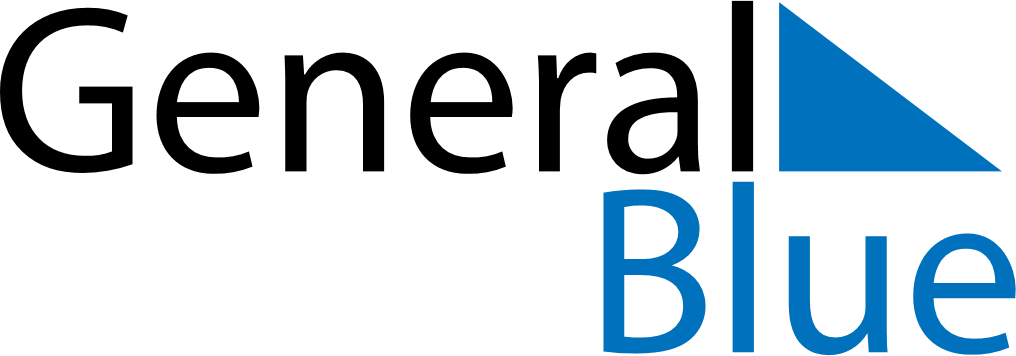 July 2019July 2019July 2019July 2019LesothoLesothoLesothoSundayMondayTuesdayWednesdayThursdayFridayFridaySaturday123455678910111212131415161718191920King Letsie III’s Birthday212223242526262728293031